哈尔滨工业大学外国文教专家聘请项目		经费核销说明（一）材料清单：1.《短期外国文教专家聘请项目终审审批单》2.外专薪酬报销单包含专家签字的《薪酬收据》、专家签字的《在校日程》、护照有效页、护照专家本人签字页及出入境签章页复印件、汇款证明、换汇水单等。3.旅费、住宿费及其他费用原始票据（发票等）、支付记录（刷卡小票等）4.被授权单位邀请函5.财务系统中打印报销单（预约单）携带如上材料到行政楼502办公室进行验收验收人：苏思邈              联系电话：86402516（二）操作说明1.《短期外国文教专家聘请项目终审审批单》项目总结通过审核后，申请人可采用统一身份认证登陆国际项目管理中心网站ipo.hit.edu.cn，在“项目总结”中，点击“打印终审审批单”。2. 外专薪酬报销单（1）填写《薪酬收据》、《在校日程》，并由专家本人签字（见附件或登录国际项目管理中心网站ipo.hit.edu.cn，在“资料中心”中下载）。温馨提示：相关部门会根据专家护照上的签字核对验收《薪酬收据》和《在校日程》上的专家签字。（2）采用统一身份认证登陆学校财务系统cwc.hit.edu.cn，在“网上酬金管理系统中”录入相关信息后，打印《哈尔滨工业大学酬金申报预约单》。 具体操作流程请参照财务网站，（点击页面上部“办事指南”，并下载“新版酬金预约录入操作流程及相关事项说明”）。 根据财务核销规范，原则上外国专家薪酬应通过转账方式支付，按照《中华人民共和国个人所得税法》规定计算缴纳个人所得税。3. 旅费、住宿费及其他费用报销单上请附：（1）旅费（根据财务核销规范，原则上不报销国际旅费也需提供下述材料复印件）：①机票发票原件、支付记录(如外国专家自行购买机票，需提供行程确认单及银行卡支付记录)              ②来程登机牌原件和回程登机牌复印件（或扫描件、照片等）（2）住宿费发票、支付记录等（3）其他费用发票、支付记录等（餐费、保险费、市内交通）       根据财务核销规范，原则上申请人需使用公务卡支付住宿、餐费及其他接待费用，并保存刷卡票据，同时必须参考学校国际化基金相关文件和《中央和国家机关外宾接待经费管理办法》（财行2013 533号），否则不予核销超标费用。     财务处新版票据粘贴单如下：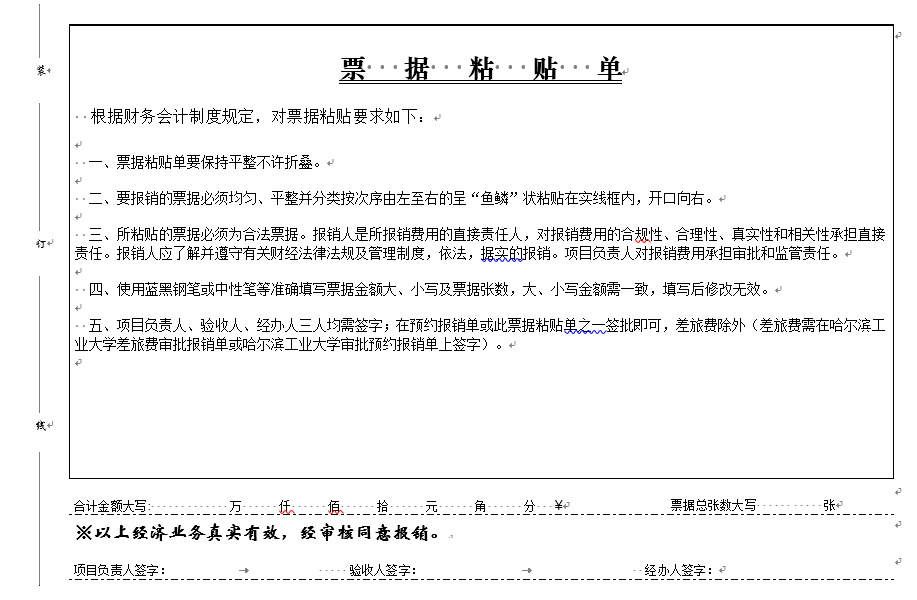 票据具体粘贴方式请在财务处公众号中点击“历史消息”，查找“新版A4粘贴单操作演示”。5.财务处系统中报销单（预约单）说明（该系统为财务处管理，如有疑问请咨询财务处）（1）采用统一身份认证方式登录学校财务系统，申请报销单并选择“因公出国”选项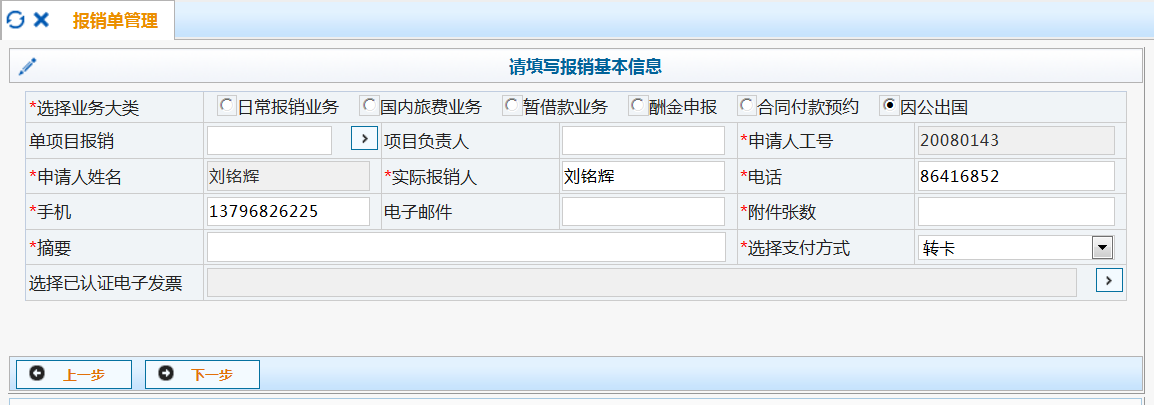 （2）请填写出入境时间并将项目合计费用填写在“其他费用（外币）”，不需要分项填写，财务处核销短期聘请外国专家费用时会根据《短期外国文教专家聘请项目终审审批单》及相关经费管理办法进行核销。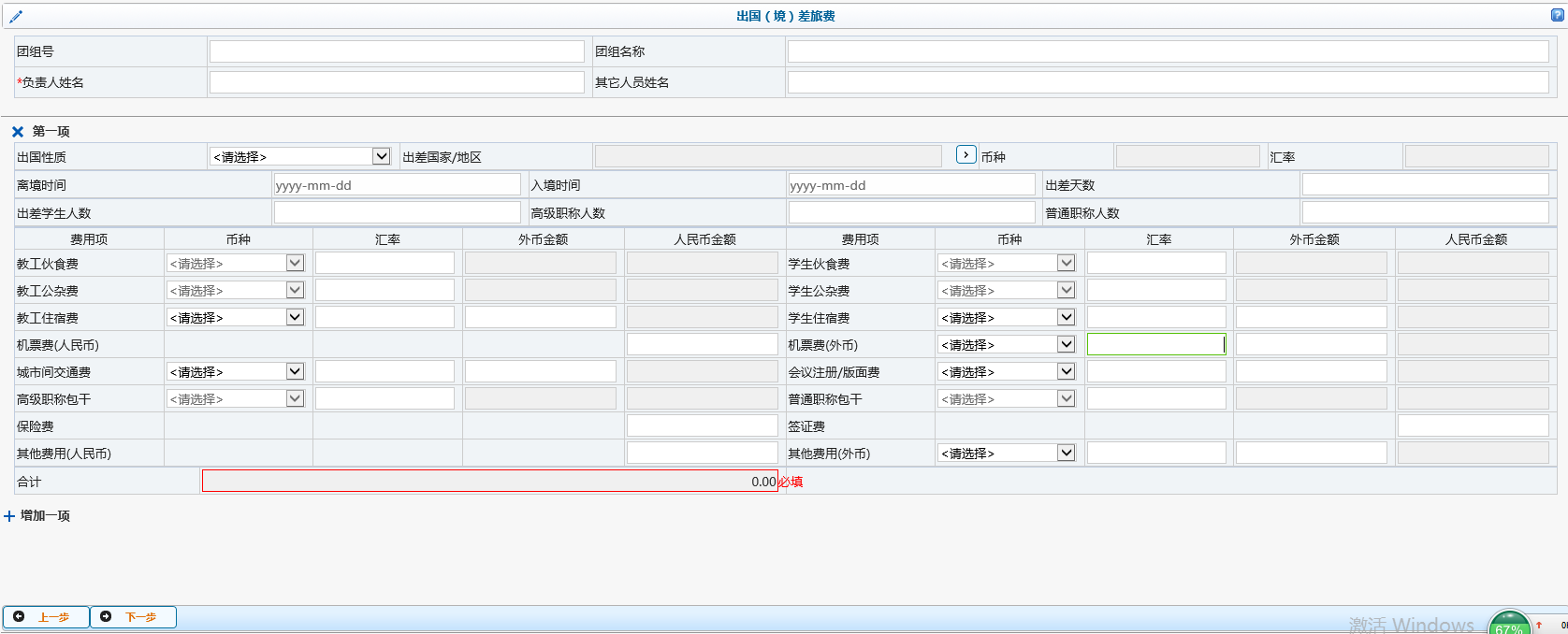 此说明中涉及材料如有变化，请以主管部门网上最新信息为准。财务处：cwc.hit.edu.cn国际项目管理中心： ipo.hit.edu.cn附件：《薪酬收据》、《在校行程》附件一《薪酬收据》、《在校行程》RECEIPT                                          Date:                 Received from the Accountant Section of the HIT the sum of cash                       yuan (tax included), being my lecture fee.                   (Signature)  Note: Please enclose with the copies of your passport.薪  酬  收  据今如数收到讲课费款人民币   万   仟   百   拾    元 ￥                 注：一、请附收款人护照复印件（有照片与签字页）    二、上述讲课费为税前，应纳税额的计算公式为：讲课费不足4000元的：应纳税额=（讲课费  800） 20%讲课费在4000元以上，25000元以下的：  应纳税额=讲课费 （1 - 20%） 20%讲课费在25000元以上的，62500元以下的：应纳税额=讲课费 （1 - 20%） 30% - 2000元4．讲课费在62500元以上的：应纳税额=讲课费 （1 - 20%） 40% - 7000元Schedule on CampusSignature：________________                                                     Date：________________NameProject DirectorPassport No.Arrival Time & Pick-up TimeSchedule on Campus请详细列出专家在校日程请详细列出专家在校日程请详细列出专家在校日程